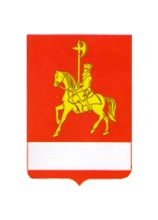 АДМИНИСТРАЦИЯ  КАРАТУЗСКОГО  РАЙОНАПОСТАНОВЛЕНИЕ04.08.2021                                с. Каратузское                                           №  618-пОб утверждении плана мероприятий органа муниципального жилищного контроля  администрации Каратузского района на 2022год.В соответствии с Федеральным законом Российской Федерации от 09.02.2009 года № 8-ФЗ «Об обеспечении доступа к информации о деятельности государственных органов и органов местного самоуправления», Федеральным законом от 02.05.2006 года № 59 - ФЗ «О порядке рассмотрения обращений граждан Российской Федерации», Законом Красноярского края от 07.02.2013 года № 4-1047 «О муниципальном жилищном контроле и взаимодействии органа государственного жилищного надзора Красноярского края с органами муниципального жилищного  контроля», руководствуясь ст. 26-28  Устава муниципального образования           «Каратузский район», ПОСТАНОВЛЯЮ:	1.Утвердить план мероприятий органа муниципального жилищного контроля администрации Каратузского района на 2022год, согласно приложению.2.Назначить ответственным за осуществление муниципального жилищного контроля на территории муниципального образования                     «Каратузский район»  ведущего специалиста–архитектора отдела ЖКХ, транспорта, строительства и связи  Щербакова В.А.3.Контроль над исполнением настоящего постановления возложить на Цитовича А.Н., заместителя главы района по жизнеобеспечению и оперативным вопросам администрации Каратузского района.4.Опубликовать настоящее постановление на официальном сайте  администрации Каратузского района в информационно – телекоммуникационной сети Интернет – www.karatuzraion.ru.5.Постановление вступает в силу  в день, следующий за днём его официального опубликования в периодичном печатном издании  Вести муниципального образования «Каратузский район».И.о. главы района                                                                                   Е.С. Мигла